LOCAL SCHEDULE GR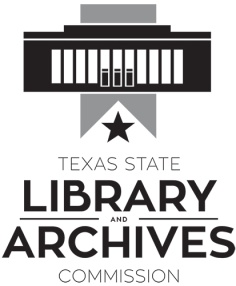 (Revised Fifth Edition)RETENTION SCHEDULE FOR RECORDS COMMON TO ALL LOCAL GOVERNMENTSThis schedule establishes mandatory minimum retention periods for records that are usually found in all local governments, regardless of type. No local government office may dispose of a record listed in this schedule prior to the expiration of its retention period. A records control schedule of a local government may not set a retention period that is less than that established for the record in this schedule. Original paper records may be disposed of prior to the expiration of their minimum retention periods if they have been microfilmed or electronically stored pursuant to the provisions of the Local Government Code, Chapter 204 or Chapter 205, as applicable, and rules of the Texas State Library and Archives Commission adopted under those chapters. Actual disposal of such records by a local government is subject to the policies and procedures of its records management program.Destruction of local government records contrary to the provisions of the Local Government Records Act of 1989 and administrative rules adopted under it, including this schedule, is a Class A misdemeanor and, under certain circumstances, a third degree felony (Penal Code, Section 37.10).  Anyone destroying local government records without legal authorization may also be subject to criminal penalties and fines under the Public Information Act (Government Code, Chapter 552).INTRODUCTIONThe Government Code, Section 441.158, provides that the Texas State Library and Archives Commission shall issue records retention schedules for each type of local government, including a schedule for records common to all types of local government. The law provides further that each schedule must state the retention period prescribed by federal or state law, rule of court, or regulation for a record for which a period is prescribed; and prescribe retention periods for all other records, which periods have the same effect as if prescribed by law after the records retention schedule is adopted as a rule of the Commission. If applicable, the wording of the records series will match that of any federal or state law, rule of court, or regulation, and citation to law, rule, or regulation will be provided in the Remarks section. 
Retention periods listed in this schedule apply to records in any medium. If records are stored electronically, they must remain available and accessible until the retention period assigned by this schedule, along with any hardware or software required to access or read them. Electronic records may include electronic mail (e-mail), websites, electronic publications, or any other machine-readable format. Paper or microfilm copies may be retained in lieu of electronic records.The use of social media applications may create public records. Any content (messages, posts, photographs, videos, etc.) created or received using a social media application may be considered records and should be managed appropriately. The retention of social media records is based on content and function. Local governments will need to consult the relevant records retention schedule for the minimum retention periods.Unless otherwise stated, the retention period for a record is in calendar years from the date of its creation. The retention period, applies only to an official record as distinct from convenience or working copies created for informational purposes. Where several copies are maintained, each local government should decide which shall be the official record and in which of its divisions or departments it will be maintained. Local governments in their records management programs should establish policies and procedures to provide for the systematic disposal of copies.A local government record whose retention period has expired may not be destroyed if any litigation, claim, negotiation, audit, public information request, administrative review, or other action involving the record is initiated; its destruction shall not occur until the completion of the action and the resolution of all issues that arise from it.A local government record whose retention period expires during any litigation, claim, negotiation, audit, public information request, administrative review, or other action involving the record may not be destroyed until the completion of the action and the resolution of all issues that arise from it.
If a record described in this schedule is maintained in a bound volume of a type in which pages were not meant to be removed, the retention period, unless otherwise stated, dates from the date of last entry. 
If two or more records listed in this schedule are maintained together by a local government and are not severable, the combined record must be retained for the length of time of the component with the longest retention period. A record whose minimum retention period on this schedule has not yet expired and is less than permanent may be disposed of if it has been so badly damaged by fire, water, or insect or rodent infestation as to render it unreadable, or if portions of the information in the record have been so thoroughly destroyed that remaining portions are unintelligible. If the retention period for the record is permanent in this schedule, authority to dispose of the damaged record must be obtained from the Director and Librarian of the Texas State Library and Archives Commission. A Request for Authority to Destroy Unscheduled Records (Form SLR 501) should be used for this purpose.
Certain records listed in this schedule are assigned the retention period of AV (as long as administratively valuable). This retention period affords local governments the maximum amount of discretion in determining a specific retention period for the record described. Use of Asterisk (*)The use of an asterisk in this edition of Local Schedule GR indicates that the record is either new to this edition, the retention period for the record has been changed, or amendments have been made to the description of or remarks concerning the record. An asterisk is not used to indicate minor amendments to grammar or punctuation. ABBREVIATIONS USED IN THIS SCHEDULEAV - As long as administratively valuableFE - Fiscal year endTAC - Texas Administrative CodeUS - Until supersededLA – Life of assetCE – Calendar year endTable of ContentsPart 1:  Administrative Records  	 page 4     Section 1-1:  Records of Governing Bodies  	 page 4     Section 1-2:  General Records  	 page 7Part 2:  Financial Records  	 page 19	     Section 2-1: Fiscal Administration and Reporting Records	page 22     Section 2-2: Accounting Records 	page 26  Part 3:  Personnel and Payroll Records 	page 30     Section 3-1: Personnel Records 	page 31     Section 3-2: Payroll Records 	page 45 Part 4:  Support Services Records  	 page 52     Section 4-1: Purchasing Records 	page 52      Section 4-2: Facility, Vehicle, and Equipment Management Records 	page 53      Section 4-3: Communication Records 	page 58      Section 4-4: Workplace Safety Records 	page 59 Part 5:  Information Technology Records  	 page 61     Section 5-1: Records of Automated Applications 	page 62      Section 5-2: Computer Operations and Technical Support Records 	page 64PART 1:  ADMINISTRATIVE RECORDSSECTION 1-1:  RECORDS OF GOVERNING BODIESRetention Note:  SCOPE OF SECTION - The retention periods established in this section also apply to the records of subsidiary boards, bureaus, commissions, or committees established by the governing body of a local government that have rulemaking or quasi-judicial authority over any activity or program of the government or that were established by ordinance, order, or resolution for the purposes of advising the governing body or a subsidiary body on policy. Consequently, the use of the term “governing body” in a records description includes the corresponding records of those subsidiary bodies.SECTION 1-2:  GENERAL RECORDSPART 2:  FINANCIAL RECORDSRetention Notes:  a) AUDIT REQUIREMENTS - Most local governments are required by state law to conduct annual or biennial audits of their records and accounts. These audit requirements were taken into account in setting the retention periods in this schedule. The following retention rules also apply:1) In any local government for which there is no statutory audit requirement and audits are conducted irregularly or in a local government in which a statutorily required audit is delayed, any record in this schedule whose retention period dates from the end of a fiscal year (FE) must be retained for the retention period stated or one year after audit, whichever later.2) With regard to any special fund of a local government or elective county office for which there is no statutory audit requirement and the fund is not audited, any records listed under item numbers GR1025-26, GR1025-27, GR1025-28, and GR1025-30 associated with receipts and disbursements from or to the fund must be retained for FE + 10 years.b) GRANT OR LOAN RECORDS - Subsections (1)-(3) apply to any local government, except school districts, receiving federal, state, or private grants; subsection (4) applies to school districts only. If a grant or loan requires a longer retention period than those stated in this schedule, the associated records must be retained for the full retention period required by the terms of the grant or loan.1) Direct Federal Grants - This subsection applies to grants received by a local government directly from a federal grantor agency.i) Federal grantor agencies require that grant-related records be retained for audit purposes for 3 years from the filing of required expenditure reports. ii) In addition to item number GR1025-08(a)-(b), financial and programmatic records of grant-funded projects, including copies or documentation of relevant accounting, banking, purchasing, and payroll records, and other documents and working papers associated with the financial and programmatic administration of the grant funds or used to prepare reports or forms required by federal law or regulation must be retained for the following periods:(A) For grants continued or renewed annually or at other intervals except quarterly that are not part of a multi-year funding cycle - 3  years from the date of submission of the annual or other periodic expenditure report.B) For grants continued or renewed annually or at other intervals except quarterly that are a part of a multi-year funding cycle – 3 years from the date of submission of the annual or other periodic expenditure report for the final reporting period of the grant cycle.		C) For grants continued or renewed quarterly - 3 years from the date of submission of the expenditure report for the last quarter of the federal fiscal year.D) For grants for which the requirement of a final expenditure report has been waived - 3 years from the date the report would have been due.E) For all other grants – 3 years from the date of submission of the final expenditure report.iii) The retention periods for the following types of records are exceptions to the periods noted above:A) Records of non-expendable property or equipment acquired with grant funds - 3 years from the date of transfer, replacement, sale, or junking of the item.B) Cost allocation plans and indirect cost records - 3 years from date of submission or, for plans prepared and retained by the grantee, from the close of the fiscal year covered by the plan.C) Income records - 3 years from the end of the fiscal year in which the income is used.iv) If any litigation or audit commences before the expiration of the 3-year period, the records must be retained until all litigation or audit findings are resolved or until the end of the regular 3-year period, whichever is later.v) If records are transferred to the grantor agency at its request, copies of the records need not be retained.2) Indirect Federal Grants - This subsection applies to federal grants received as subgrants from state agencies or other local governments (e.g., regional councils of government).The expenditure reports are submitted to the federal agency by the state or local subgrantor agency after all subgrantees have submitted reports to the subgrantor. Consequently, records under item number GR1025-08(a)-(b) and records described in section (b) (1) must be retained by local government subgrantees for FE + 5 years. Local governments should consult with the state or local subgrantor agency to determine if there are additional or special requirements associated with a particular grant.The local government must retain copies of reports or records submitted to the subgrantor agency for the periods indicated.3) State and Private Grants - This schedule extends the 3-year federal retention requirement described in section (b)(1) to state (excluding federal subgrants) and private grant records unless the state or private grantor agency has established different retention requirements, in which case those requirements shall prevail. It is an exception to the extension of federal grant requirements to state and private grants that for state or private grants renewed quarterly as described in section (b) (1) (ii) (B), the 3-year retention requirement runs from the date of submission of the expenditure report for the last quarter of the state fiscal year for state grants and from the last quarter of the local government's fiscal year for private grants.4) Grant Records and School Districts (including Educational Service Centers) - See Local Schedule SD (Records of Public School Districts). Because of the difficulty of effectively separating financial data that evidence the expenditure of federal funds from those that document the expenditure of local or state-allocated funds, a 5-year retention period has been adopted for most financial records of school districts. The use of the term "school district" in this schedule includes educational service centers, charter schools, county departments of education, and educational cooperatives.SECTION 2-1:  FISCAL ADMINISTRATION AND REPORTING RECORDSSECTION 2-2:  ACCOUNTING RECORDSRetention Note: ACCOUNTING RECORDS OF MOTOR VEHICLE AND BOAT LICENSING AND REGISTRATION - For accounting and banking records relating to motor vehicle licensing not noted in this part, use Part 3 of Local Schedule TX.PART 3:  PERSONNEL AND PAYROLL RECORDSRetention Notes:  a) FEDERAL RETENTION REQUIREMENTS - Federal retention periods for personnel and payroll records arise principally from the administration of the Civil Rights Act of 1964, Title VII; the Age Discrimination and Employment Act of 1967; the Equal Pay Act; the Fair Labor Standards Act; the Federal Insurance Contribution Act; and the Federal Unemployment Tax Act. Various federal agencies or departments of agencies administer these acts and, because retention periods are set to enable each agency to carry out its particular oversight authority, different retention periods are often established for the same record. In compiling Schedule GR, the longest applicable federal retention period is cited as authority for the retention period indicated. A federal regulation is not cited if a state law or regulation requires a longer retention period. A federal retention period is also not cited if a Texas statute of limitations makes a longer retention period advisable. For example, the federal retention requirement for employment contracts [see item number GR1050-15(a)] is given as 3 years from the last effective date of the contract in 26 CFR 516.5, but suits in Texas may be brought by either party to such a contract within four years of the occurrence of an alleged breach; therefore a retention period of 4 years from the last effective date of the contract is set in this schedule. All retention periods in this part apply, by authority of this schedule, to all local governments, although some of them may be otherwise exempt from the federal requirement cited. This provision does not require the creation by exempted local governments of any special documentation demonstrating compliance with federal regulations that may be required of non-exempted governments.b) PERSONNEL FILES - The individual employee personnel file is not scheduled as a unit in this section; documents normally placed in such files are scheduled separately. c) TERMINATED EMPLOYEES - Notwithstanding any retention periods in this part, all personnel records existing on the date of termination of an involuntarily terminated employee must be retained for 2 years from the date of termination [29 CFR 1602.31, 1602.40, and 1602.49]. d) JTPA AND CETA EMPLOYEES - Any records maintained on applicants for or holders of positions paid in whole or in part from Comprehensive Employees’ Training Act (CETA) funds or affirmative action apprenticeship program funds administered by the U. S. Department of Labor must be retained for 5 years from the date of enrollment in the program [29 CFR 30.8(e)]. This 5-year retention period is extended by authority of this schedule to comparable records on applicants for or holders of positions paid in whole or in part from Job Training Partnership Act (JTPA) funds.e) DEFINITION OF EMPLOYEE - For the purposes of this part, the term “employee” also includes elected or appointed officials of a local government who are paid wages or a salary from any funds of the local government and anyone voluntarily working or not receiving payment or compensation for working.f) PERSONNEL RECORDS IN SHERIFF'S DEPARTMENTS IN CERTAIN COUNTIES - The Local Government Code, Section 157.904, provides that sheriff's departments in counties with a population of 3.3 million or more shall maintain “a permanent personnel file on each department employee.” The precise contents of a personnel file are not specified, but three groups of records are expressly mentioned. Consequently, any record in item numbers GR1050-03, GR1050-07, and GR1050-21, all of which are records of a type mentioned in the statute, must be retained permanently. The sheriffs and their legal counsel should determine what other records may be includable in a permanent personnel file in sheriffs’ departments subject to the law.SECTION 3-1:  PERSONNEL RECORDSSECTION 3-2:  PAYROLL RECORDSRetention Note:  OTHER ACCOUNTING RECORDS - This section supplements Section 2-2 and schedules financial and accounting records found in most local governments specific to the disbursement of payroll. If a payroll-related record is not scheduled in this section, use Section 2-2 for the comparable record; e.g., payroll fund reconciliations should be retained for FE + 5 years under the retention for Banking Records (see item number GR1025-28).PART 4:  SUPPORT SERVICES RECORDSSECTION 4-1:  PURCHASING RECORDSRetention Notes:  RELATIONSHIP WITH ACCOUNTS PAYABLE RECORDS - In a local government in which purchasing and accounts payable records (see item number GR1025-26) are maintained by the same individual or department, duplicate copies of a record need not be created and/or retained to satisfy the retention requirements of this section if the record is used in documenting both the ordering and procurement of and payment for goods and services. In such instances, retention requirements for accounts payable records prevail over those noted in this section.SECTION 4-2: FACILITY, VEHICLE, AND EQUIPMENT MANAGEMENT RECORDSSECTION 4-3:  COMMUNICATIONS RECORDSSECTION 4-4:  WORKPLACE SAFETY RECORDSPART 5:  INFORMATION TECHNOLOGY RECORDSRetention Notes:  (a) This part establishes retention periods for records essential to the creation, maintenance, and use of electronic records (information recorded in a form for computer processing including data, graphics, digital images, multi-media records, etc.) and records related to computer operations/technical support not covered elsewhere in this schedule.  Records in this part may be maintained on whatever medium is appropriate including electronic (on-line, magnetic tape, optical disk, CD-ROM, etc.), paper, and microform.(b) Other types of records may be maintained electronically that are listed elsewhere in this schedule, such as administrative, fiscal, personnel, and support services records, or in other specialized schedules adopted by the Texas State Library and Archives Commission, such as Local Schedule PS (Records of Public Safety Agencies), Local Schedule HR (Records of Public Health Agencies), etc.  The retention period for those electronic records will be as specified under the appropriate records series item number according to the function of the information.  For example, if an electronic system were used to maintain encumbrance and expenditure reports, the retention period for these electronic records would be 2 years as specified in item number 1025-04(d).  Retention requirements apply to records maintained on all types of electronic systems including mainframe, minicomputer, microcomputer, local-area-network based systems, etc.(c) Administrative rules of the Texas State Library and Archives Commission (13 TAC 7.71-7.79) require that retention procedures for electronic records with an approved retention of 10 years or more must include provisions for scheduling the disposition of the electronic records as well as related software, documentation, and indexes; and for regular recopying, reformatting, and other necessary maintenance or conversion activities to ensure the retention and stability of electronic records until the expiration of their retention periods.(d) If automated information is copied to paper or microform to create the official record, the electronic files do not have to be maintained for the full retention period of the record.  The added value of electronic files for facilitating retrieval, making queries, providing for automated audit trails, etc., should be carefully reviewed prior to destruction of the electronic files even though there is an official record in another medium. SECTION 5-1: RECORDS OF AUTOMATED APPLICATIONSSECTION 5-2: COMPUTER OPERATIONS AND TECHNICAL SUPPORT RECORDSRetention Note:  Not all of the following types of records will be created with all electronic systems.  A local government should determine which records are needed according to the type of computer operation in use (mainframe, individual personal computers, networked personal computers, etc.).  The records in this section may be maintained electronically (on-line, magnetic tape, optical disk, etc.) or on another medium such as paper or microform provided the approved retention period is met.Comments or complaints regarding the programs and services of the Texas State Library and Archives Commission can be addressed to the Director and Librarian, PO Box 12927, Austin, TX 78711-2927512-463-5460 or 512-463-5436 FaxCopies of this publication are available in alternative format upon request.Record NumberRecord TitleRecord DescriptionRetention PeriodRemarksGR1000-01  AGENDASGR1000-01aAGENDASOpen meetings.1) If the minutes describe each matter considered by the governing body and reference to an agenda is not required.2) If the minutes do not describe each matter considered by the governing body and reference to an agenda is required.  2 years.PERMANENT.GR1000-01bAGENDASCertified agendas of closed meetings.2 years.By law - Government Code, Section 551.104(a).GR1000-02DEDICATIONS PERMANENT.*GR1000-03MINUTES Retention Note: The use of the term “audiovisual recordings” in (c)-(f) means any medium on which audio or a combination of audio and video is recorded.GR1000-03aMINUTESWritten minutes.  PERMANENT.GR1000-03bMINUTESNotes taken during meetings from which written minutes are prepared.  90 days after approval of minutes by the governing body.  *GR1000-03cMINUTESAudiovisual recordings of open meetings, except as described in (d), for which written minutes are not prepared.  PERMANENT.*GR1000-03dMINUTESAudiovisual recordings of workshop sessions of governing bodies in which votes are not made and written minutes are not required by law to be taken.  2 years.*GR1000-03eMINUTESAudiovisual recordings of open meetings for which written minutes are prepared.  90 days after approval of minutes by the governing body.  *GR1000-03fMINUTESCertified audiovisual recordings of closed meetings.  2 years.  By law - Government Code, Section 551.104(a).GR1000-03gMINUTESSupporting documentation - One copy of each document of any type submitted to a meeting of a governing body for consideration, approval, or other action; if such action is reflected in the minutes of the meeting.  2 years.Retention Notes:  a) The retention periods for many of the documents submitted to a governing body for action are established elsewhere in this or other commission schedules and are often longer than the 2-year retention period for supporting documentation set here. The 2-year retention requirement does not override a longer retention requirement set elsewhere, but rather is meant to ensure that all documents presented for action by a governing body are retained at least two years. This schedule does not require that supporting documentation be maintained together, but the retention by the clerk or secretary to the governing body of one set of the documents submitted at each meeting (often called "council packets" in municipalities) for two years would ensure satisfaction of the minimum retention requirement. Clerks or secretaries to governing bodies should exercise caution in disposing of supporting documentation to avoid destruction of the record copy of a document for which they are custodian before the expiration of its retention period.b) Review before disposal; some supporting documentation, not already required to be maintained PERMANENTLY elsewhere in this or other commission schedules, may merit PERMANENT retention for historical reasons. GR1000-04OPEN MEETING NOTICES2 years.*GR1000-05ORDINANCES, ORDERS, AND RESOLUTIONSPERMANENT.Retention Note: Includes ordinances, orders, or resolutions that have been repealed, revoked, or amended.GR1000-06PETITIONSPetitions from the public to the governing body or subsidiary boards or commissions of a local government.Final action on the petition + 2 years.Retention Notes:  a) Does not include petitions noted elsewhere in this or other commission schedules or any petition presented to a commissioners court that state law requires a county clerk to record. See Local Schedule CC (Records of County Clerks).b) “Final action” includes a decision to take no further action on a petition.GR1000-07PROCLAMATIONS2 years.*GR1000-08SPEECHES, PAPERS, AND PRESENTATIONS– ELECTED OFFICIALSNotes or text of speeches, papers, presentations or reports delivered in conjunction with government work by elected officials.End of term in office or termination of service in that position.Retention Notes: a) For speeches, papers, and presentations of other local government staff see GR1000-51.b) Review before disposal; some records may merit PERMANENT retention for historical reasons.*GR1000-09PUBLIC COMMENT FORMSPublic comment forms, citizen comment forms, registration cards, or other similar documents filled out by members of the public wishing to speak at an open meeting.2 years.Retention Note: If all information from the public comment form is documented in written minutes of the meeting, the public comment form need only be retained for the retention period listed in GR1000-03b.Record NumberRecord TitleRecord DescriptionRetention PeriodRemarks*GR1000-20ACCIDENT REPORTSReports of accidents to persons on local government property or in any other situation in which a local government could be party to a lawsuit.Retention Note: For reports of work-related injuries and illnesses to employees see GR1050-32.GR1000-20aACCIDENT REPORTSReports of accidents to adults.3 years from date of report if no claim is filed; 3 years after settlement or denial of the claim if a claim is filed, whichever applicable.GR1000-20bACCIDENT REPORTSReports of accidents to minors.Date minor reaches majority age + 3 years, if no claim filed; 3 years after settlement or denial of claim if a claim is filed, whichever applicable.*GR1000-21AFFIDAVITS OF PUBLICATIONAffidavits of Publication, including any accompanying clipping proofs or tear sheets.*GR1000-21aAFFIDAVITS OF PUBLICATION Publication of municipal ordinances.PERMANENT.Retention Note:  It is an exception to the permanent retention period that affidavits of publication and associated documentation for ordinances that are codified or re-codified may be disposed of after the effective date of the new code.*GR1000-21bAFFIDAVITS OF PUBLICATION Election notices.1) In an election involving a federal office.2) In an election not involving a federal office.Election day + 22 months.Election day + 6 months.By law – Election Code, Sections 4.005(d) and 66.058(a). GR1000-21cAFFIDAVITS OF PUBLICATION All other published legal notices.  2 years.GR1000-22ANNEXATION, DISANNEXATION, ABOLITION, AND OTHER JURISDICTIONAL RECORDSRecords relating to the annexation or disannexation of territory to or from a local government, to its abolition, or to other actions which affect its territorial jurisdiction or service area, including reports, correspondence, records of public hearings, agreements, and similar records.PERMANENT.Retention Note: A contract or agreement relating to territorial jurisdiction or the delivery of services between two or more governments (e.g., between a city and a county for fire services in an unincorporated area) must be kept for the retention period in item number GR1000-25.*GR1000-23CHARTERSCharters, Articles of Incorporation, Orders of Incorporation, Orders of Change, or other similar documents used to establish or modify the administration of a local government.PERMANENT.*GR1000-24COMPLAINTSComplaints received from the public by a governing body or any officer or employee of a local government relating to government employees, policies, etc.Resolution or dismissal of complaint + 2 years.Retention Notes: a) The 2-year retention period applies only to complaints of a general nature that do not fall into a different category of complaint noted in this or other commission schedules. For example, complaints from the public about potential fire hazards are scheduled in Local Schedule PS (Records of Public Safety Agencies) and have a longer retention period.b) For complaints received from local government employees see GR1050-20.*GR1000-25CONTRACTS, LEASES, AND AGREEMENTSContracts, leases, and agreements, including reports, correspondence, performance bonds, certificates of liability, and similar records relating to their negotiation, administration, renewal, or termination, except construction contracts (see item number GR1075-16).4 years after the expiration or termination of the instrument according to its terms.Retention Note:  Review before disposal; some records of this type may merit PERMANENT retention for historical reasons.GR1000-26CORRESPONDENCE,  INTERNAL MEMORANDA, AND SUBJECT FILES Retention Note:  The minimum retention period for correspondence or internal memoranda in categories (a) and (b) directly linked to another record series or group listed in this or other commission schedules is that assigned to the other group or series. For example, a letter from an external auditor regarding an audit of a local government’s financial records should be retained for the retention period given under item number GR1025-01(e); a letter concerning a workers compensation claim should be retained for the period given under item number GR1050-32, etc. The retention periods that follow are for correspondence and internal memoranda that do not readily fall within other record groups. GR1000-26aCORRESPONDENCE,  INTERNAL MEMORANDA, AND SUBJECT FILES Administrative – Incoming/outgoing and internal correspondence pertaining to the formulation, planning, implementation, modification, or redefinition of the programs, services, or projects of a local government and the administrative regulations, policies, and procedures that govern them. May also include subject files, which are collections of correspondence, memos and printed materials on various individuals, activities, and topics.  4 years.Retention Note:  Review before disposal; some correspondence of this type may merit PERMANENT retention for historical reasons.*GR1000-26bCORRESPONDENCE,  INTERNAL MEMORANDA, AND SUBJECT FILES General – Incoming/outgoing and internal correspondence pertaining to the regular operation of the policies, programs, services, or projects of a local government. May also include subject files, which are collections of correspondence, memos and printed materials on various individuals, activities, and topics.  2 years.Retention Note: Records management officers should use caution before disposal of these records to ensure the records should not be classified under administrative correspondence (GR100-26a).GR1000-26cCORRESPONDENCE,  INTERNAL MEMORANDA, AND SUBJECT FILES Routine - Correspondence and internal memoranda such as letters of transmittal, requests for publications, internal meeting notices, and similar routine matters. May also include subject files, which are collections of correspondence, memos and printed materials on various individuals, activities, and topics. AV.  *GR1000-27DEEDSDeeds, title opinions, abstracts and certificates of title, title insurance, documentation concerning alteration or transfer of title, and similar records evidencing public ownership of real property.PERMANENT.GR1000-28EASEMENTSDocumentation relating to easements and rights-of-way for public works or other local government purposes, including releases.PERMANENT.*GR1000-29INSURANCE POLICIESLiability, theft, fire, health, life, automobile, and other policies for local government property and personnel including supporting documentation relevant to the implementation, modification, renewal, or replacement of policies.4 years after expiration or termination of the policy according to its terms and all rights granted under it. GR1000-30LEGAL OPINIONSFormal legal opinions rendered by counsel or the Attorney General for a local government, including any written requests for opinions, concerning the governance and administration of a local government. PERMANENT.Retention Note: For retention of opinions rendered for a Public Information Act Request see GR1000-34.For retention of informal legal opinions and other correspondence provided by counsel see GR1000-26a.*GR1000-31LITIGATION CASE FILESAV after decision of a local government not to file a lawsuit or decision that a lawsuit will not be filed against it; dismissal of a lawsuit for want of prosecution or on motion of the plaintiff; or final decision of a court (or of a court on appeal, if applicable) in a lawsuit.Retention Notes: a) Includes all cases to which a local government is a party unless the case file is of a type noted elsewhere in this or other commission schedules.b) Review before disposal; some case files may merit PERMANENT retention for historical reasons.*GR1000-32MINUTES (STAFF)Minutes of internal staff meetings.  AV.  Retention Note: For minutes of governing bodies of local governments see GR1000-03.GR1000-33PUBLIC RELATIONS RECORDSNews, press releases, or any public relations files maintained or issued by an agency. Includes print, electronic, audio, and audiovisual records. 2 years.Retention Note: Review before disposal; some records may merit PERMANENT retention for historical reasons.GR1000-34PUBLIC INFORMATION ACT REQUESTSIncludes all correspondence and documentation relating to requests for records under the Public Information Act (Chapter 552, Government Code).*GR1000-34aPUBLIC INFORMATION ACT REQUESTSNon-exempted records and withdrawn requests. Date request for records fulfilled or withdrawn + 1 year.*GR1000-34bPUBLIC INFORMATION ACT REQUESTSExempted records.Date of notification that records requested are exempt from disclosure + 2 years.*GR1000-35ORGANIZATIONAL CHARTSUS.Retention Note: Review before disposal; some records may merit PERMANENT retention for historical reasons.*GR1000-36PERMITS AND LICENSESRecords documenting the application for and the issuance of permits and licenses (including certificates of liability and other required documentation) by a local government for sales, solicitation, facility usage, and similar activities. Does not include permits and licenses issued for the construction of or alterations to real property, for those relating to health and sanitation, or for those issued by police or fire departments listed in other commission schedules.Expiration, cancellation, revocation, or denial + 2 years.GR1000-37PHOTOGRAPHS, IMAGES, RECORDINGS, AND OTHER NON-TEXTUAL MEDIAPhotographs, photographic scrapbooks, slides, sound recordings, videotapes, posters, and other non-textual media that document the history and activities of a local government or any of its departments, programs, or projects except such records noted elsewhere in this or other commission schedules. AV.Retention Note: Review before disposal, some records may merit PERMANENT retention for historical reasons. Local governments should consult with local historical or genealogical societies to assist with the appraisal. Be certain that photographs and other non-textual media do not fall within other records series. For example, mug shots and photographs of fire damage are listed in Local Schedule PS (Records of Public Safety Agencies) under police and fire department records respectively.GR1000-38POLICY AND PROCEDURE DOCUMENTATIONExecutive orders, directives, manuals, and similar documents that establish and define the policies, procedures, rules, and regulations governing the operations or activities of a local government as a whole or any of its departments, programs, services, or projects.US, expired, or discontinued + 5 years.Retention Note:  Review before disposal; some records may merit PERMANENT or long-term retention for historical or legal reasons.GR1000-39PUBLICATIONSPamphlets, reports, studies, proposals, and similar material printed by or for a local government or any of its departments, subdivisions, or programs and distributed to or intended for distribution to the public on request and departmental or program newsletters designed for internal distribution.One copy of each PERMANENT.Retention Note:  The following categories of printed material, whether distributed publicly or internally, are exempted from the retention period and may be disposed of at option; (a) educational matter provided by charitable or public awareness organizations (e.g., United Way, American Heart Association); and (b) public service leaflets or flyers whose contents are of a general nature and not specific to the government distributing them, beyond the inclusion of an address, telephone number, office hours, and similar information (e.g., a flyer detailing water conservation tips sent to customers of a municipal water utility; a pamphlet explaining the appraisal review board process sent to taxpayers by an appraisal district).GR1000-40RECORDS MANAGEMENT RECORDSGR1000-40aRECORDS MANAGEMENT RECORDSRecords control schedules (including all successive versions of and amendments to schedules). US.Retention Note: Original is retained by the State and Local Records Management Division, Texas State Library and Archives Commission.*GR1000-40bRECORDS MANAGEMENT RECORDSRecords documenting the disposition of records under records control schedules, including requests submitted to the Texas State Library and Archives Commission for authorization to destroy unscheduled records or the originals of permanent records that have been microfilmed.PERMANENT.       GR1000-40cRECORDS MANAGEMENT RECORDSLists or inventories of the active and inactive records created or received by a local government.  US, expired, or discontinued.*GR1000-40dRECORDS MANAGEMENT RECORDSPlans and similar documents establishing the policies and procedures under which a records management program operates.US, expired, or discontinued + 5 years.*GR1000-40eRECORDS MANAGEMENT RECORDSRecords transmittal forms or similar records documenting transfer of records to or from a records storage facility.Date of disposition or return of records from storage, whichever sooner, +2 years.GR1000-41REPORTS AND STUDIES (NON-FISCAL)*GR1000-41aREPORTS AND STUDIES (NON-FISCAL)Annual, sub-annual, or irregularly prepared reports, performance audits, or planning studies submitted to the governing body or chief administrative officer of a local government or by the local government to a state agency, as may be required by law or regulation, on the non-fiscal performance of a department, program, or project or for planning purposes, including those prepared by consultants under contract with a local government, except documents of similar types noted in this or other commission schedules.(1) Annual reports.(2) Special reports or studies prepared by order or request of the governing body or considered by the governing body (as reflected in its minutes) or ordered or requested by a state agency or a court.(3) Special reports or studies prepared by order or request of the chief administrative officer.(4) Monthly, bimonthly, quarterly, or semi-annual reports.(5) Working papers and raw data used to create any report for (1) and (2) above.(6) Working papers and raw data used to create any report for (3) and (4) above.  PERMANENT.PERMANENT.5 years.3 years.3 years.1 year.Retention Note:  Review before disposal; some records may merit PERMANENT retention for historical reasons.GR1000-41bREPORTS AND STUDIES (NON-FISCAL)Activity reports compiled on a daily or other periodic basis pertaining to workload measures, time studies, number of public contacts, etc., except reports of similar types noted in this or other commission schedules.1 year.*GR1000-42WAIVERS OF LIABILITY Waivers of liability, including statements signed by volunteers acknowledging non-entitlement to benefits, agreeing to abide by local government policies, etc.3 years from date of cessation of activity for which the waiver was signed.Retention Note: If an accident occurs to any person covered by a signed waiver of liability, it must be retained for the same period as accident reports.  See item number GR1000-20 in this schedule.GR1000-43 CONFLICTS DISCLOSURE STATEMENTS AND CONFLICT OF INTEREST QUESTIONNAIRESConflicts disclosure statements and conflict of interest questionnaires submitted by local government officers or vendors and other persons for filing with a local government in accordance with the requirements of Chapter 176, Local Government Code.Date of filing + 3 years.GR1000-44LOCAL GOVERNMENT OFFICERS, LISTS OFLists of local government officers prepared and made available to the public by the local government officer with whom conflicts disclosure statements and conflict of interest questionnaires are filed in accordance with the requirements of Chapter 176, Local Government Code.US + 1 year.GR1000-45CALENDARS, APPOINTMENT AND ITINERARY RECORDSCalendars, appointment books or programs, and scheduling or itinerary records, purchased with local government funds or maintained by staff during business hours that document appointments, itineraries and other activities of agency officials or employees.CE + 1 year.Retention Note: A record of this type purchased with personal funds, but used by a public official or employee to document his or her work activities may be a local government record and subject to this retention period.  See Open Records Decision 635 issued in December 1995 by the Texas Attorney General.GR1000-46INSURANCE CLAIMSClaims related to liability, theft, fire, health, life, automobile, and other insurance policies.Settlement or denial of claim + 3 years.GR1000-47CUSTOMER SURVEYSSurveys returned by the customers or clients of a local government, and the statistical data maintained rating a government’s performance.Issuance of report on results of the survey + 3 years.*GR1000-50TRANSITORY INFORMATIONRecords of temporary usefulness that are not an integral part of a records series of a local government, that are not regularly filed within a local government’s recordkeeping system, and that are required only for a limited period of time for the completion of an action by an official or employee of the local government or in the preparation of an ongoing records series.Transitory records are not essential to the fulfillment of statutory obligations or to the documentation of government functions. Some examples of transitory information, which can be in any medium (voice mail, fax, email, hard copy, etc.) are drafts and working papers; routine messages; telephone message notifications; internal meeting notices; routing slips; incoming letters or memoranda of transmittal that add nothing of substance to enclosures; and similar routine information used for communication, but not for the documentation, of a specific government transaction.AV.Retention Note: Records management officers should use caution in assigning this record series to records of a local government to make certain they are not part of another records series listed in this schedule or, for records series unique to an agency, are not part of a records series that documents the fulfillment of the statutory obligations of the agency or the documentation of its functions.The disposal of transitory information need not be documented through destruction authorizations or in records disposition logs, but local governments should establish procedures governing disposal of these records.*GR1000-51SPEECHES, PAPERS, AND PRESENTATIONSNotes or text of speeches, papers, presentations, or reports delivered in conjunction with government work by staff of a local government.End of event, US, or discontinued + 2 years.Retention Notes: a) For speeches, papers, and presentations of elected officials see GR1000-08.b) For materials developed for in-house training of staff see GR1050-28c.*GR1000-52SUBPOENASSubpoenas for production of evidence produced for litigation in which the local government is not a party.AV after fulfilled.Retention Notes: a) For subpoenas received for litigation in which the local government is a party see GR1000-31.b) For subpoenas requesting personally identifiable information of students see SD3225-02 (for school districts) or JC3775-02 (for junior colleges).*GR1000-53RELEASE OF RECORDS DOCUMENTSRecords that document the release of records or information through any method other than a Public Information Act request or subpoena (including employment verification).Date records produced + 1 year.Retention Notes: a) For records released under the Public Information Act see GR1000-34.b) For records produced for a subpoena where the local government is not a party, see GR1000-52.c) For records produced for a subpoena where the local government is a party, see GR1000-31. *GR1000-54COMMITTEE RECORDSRecords of committees, councils, boards, or commissions which are not subject to the Texas Open Meetings Act.  Records may include, but are not limited to, member lists, officer election records, agendas, meeting minutes, and related documentation and correspondence.2 years.Retention Notes: a) For records of committees, councils, boards, or commissions which are subject to the Texas Open Meetings Act see Section 1-1 of this schedule.b) Review before disposal; some records may merit PERMANENT retention for historical reasons.*GR1000-55LOBBYIST REGISTRATION DOCUMENTATIONForms, reports, or other similar documents submitted to local governments documenting lobbying activities as required by local regulations.Date of filing + 3 years.Record NumberRecord TitleRecord DescriptionRetention PeriodRemarks*GR1025-01FISCAL AUDIT RECORDS Records of fiscal audits conducted by internal or external auditors.Caution: See note (a) at the beginning of Part 2 of this schedule.*GR1025-01aFISCAL AUDIT RECORDSAnnual, biennial, or other periodic audit of any department, fund, account, or activity of a local government.PERMANENT.*GR1025-01bFISCAL AUDIT RECORDS Annual, biennial, or other periodic audit of a department, program, fund, or account if included in a cumulative audit under (a).2 years.*GR1025-01cFISCAL AUDIT RECORDS Annual, biennial, or other periodic audit of a department, program, fund, or account if not included in a cumulative audit under (a).PERMANENT.*GR1025-01dFISCAL AUDIT RECORDS Special audits ordered by a governing body, a court or grand jury, or mandated by administrative rules of a state or federal agency.PERMANENT.*GR1025-01eFISCAL AUDIT RECORDS Working papers, summaries, and similar records created for the purposes of conducting an audit.3 years after all questions arising from the audit have been resolved.GR1025-02BANK SECURITY RECORDSRecords documenting the pledging of bonds or securities by banks serving as depositories for public funds including depository contracts, security pledges and statements, surety bonds, and similar records.4 years after termination, expiration, or release of contractual obligations.GR1025-03BOND RECORDS Retention Note: For investment transaction records of bonds see item number GR1025-09b.GR1025-03aBOND RECORDS Bond administrative records consisting of preliminary studies, proposals and prospectuses, authorizations and certifications for issuance or cancellation, and related policy correspondence.PERMANENT.GR1025-03bBOND RECORDS Bond certificates and redeemed coupons.1 year after payment.By law - Government Code, Section 1302.003 for counties (see statute for procedural instructions for destruction) and by authority of this schedule for all other local governments.GR1025-03cBOND RECORDS Bond registers.PERMANENT.GR1025-03dBOND RECORDS Records relating to the exchange, conversion, or replacement of bonds by bondholders.1 year if information is contained in a bond register; PERMANENT if information is not contained in a bond register.GR1025-04BUDGETS AND BUDGET DOCUMENTATIONGR1025-04aBUDGETS AND BUDGET DOCUMENTATIONAnnual budgets (including amendments).PERMANENT.GR1025-04bBUDGETS AND BUDGET DOCUMENTATIONSpecial budgets (includes budgets for capital improvement projects, grant-funded projects, or other projects prepared on a special or emergency basis and not included in an annual budget).PERMANENT.*GR1025-04cBUDGETS AND BUDGET DOCUMENTATIONWorking papers created exclusively for the preparation of budgets, including budget requests, justification statements, and similar documents.3 years.GR1025-04dBUDGETS AND BUDGET DOCUMENTATIONEncumbrance and expenditure reports (status reports showing expenditures and encumbrances against a budget).2 years.GR1025-04eBUDGETS AND BUDGET DOCUMENTATIONBudget change documentation, including line item or contingency/reserve fund transfers and supplemental budget requests.2 years.GR1025-05CAPITAL ASSETS RECORDSDocumentation relating to the capital and fixed assets of a local government.*GR1025-05aCAPITAL ASSETS RECORDSEquipment or property history cards or similar records containing data on initial cost, including disposal authorizations when disposed of.FE of date of disposal + 5 years for school districts; FE of date of disposal + 3 years for other governments.Retention Note: Review before disposal; property history cards documenting the original construction and additions to or renovations of structures may merit PERMANENT retention for historical reasons.GR1025-05bCAPITAL ASSETS RECORDSEquipment or property cost and depreciation schedules or summaries used for capital outlay budgeting or other financial or budget control purposes.  FE + 5 years for school districts; FE + 3 years for other governments.GR1025-05cCAPITAL ASSETS RECORDSEquipment or property inventories (including sequential number property logs).US + 3 years.GR1025-05dCAPITAL ASSETS RECORDSProperty sale, auction, or disposal records of government-owned equipment or property.1 year.By law - Local Government Code, Section 263.155(b) for counties and by authority of this schedule for all other local governments.Retention Note:  Property sale or auction records do not include records arising from the sale or auction of property foreclosed or seized by a taxing unit for failure to pay property taxes or for the sale or auction of property seized by law enforcement officers. For such records use Local Schedule TX (Records of Property Taxation) or Local Schedule PS (Records of Public Safety Agencies) respectively.*GR1025-06FEDERAL REVENUE SHARING RECORDSRecords concerning the use of federal revenue sharing funds by a local government, including revenue and expenditure summaries; status, budget, and audit reports; and other reports or documentation required by federal law or regulation. AV. Obsolete record.GR1025-07FINANCIAL REPORTSAnnual, sub-annual, or irregularly prepared financial reports or statements on the accounts, funds, or projects of a local government created either for internal use or for submission to state agencies as may be required by law or regulation, except reports of similar types noted in this or other commission schedules.GR1025-07aFINANCIAL REPORTSMonthly, bimonthly, quarterly, or semi-annual reports.FE + 3 years.GR1025-07bFINANCIAL REPORTSAnnual reports.PERMANENT.GR1025-07cFINANCIAL REPORTSLong range fiscal planning reports.  PERMANENT.GR1025-07dFINANCIAL REPORTSCapital improvement reports.  PERMANENT.GR1025-08GRANT DEVELOPMENT AND ADMINISTRATIVE RECORDSRetention Note: If grant is for construction of a local government owned facility or part of the infrastructure, follow retention for GR1075-16.GR1025-08aGRANT DEVELOPMENT AND ADMINISTRATIVE RECORDSSuccessful grant applications and proposals and any documentation that modifies the terms of a grant.FE + 5 years for school districts; FE + 3 years for other governments.Retention Note:  See note (b) at beginning of Part 2 of this schedule.GR1025-08bGRANT DEVELOPMENT AND ADMINISTRATIVE RECORDSFinancial, performance, and compliance reports submitted to grantor or sub-grantor agencies.FE + 5 years for school districts; FE + 3 years for other governments.Retention Note:  See note (b) at beginning of Part 2 of this schedule.GR1025-08cGRANT DEVELOPMENT AND ADMINISTRATIVE RECORDSReports, planning memoranda, studies, correspondence, and similar records created for and used in the development of successful grant proposals.3 years.GR1025-08dGRANT DEVELOPMENT AND ADMINISTRATIVE RECORDSAny records of the type noted in (a) or (b) relating to unsuccessful grant proposals.AV.GR1025-09INVESTMENT TRANSACTION RECORDSGR1025-09aINVESTMENT TRANSACTION RECORDSDocumentation relating to the investment of public funds (e.g., certificates of deposit) that evidences the investment of funds, the performance or return of investments, the cancellation or withdrawal of investments, and similar activity.FE + 5 years.GR1025-09bINVESTMENT TRANSACTION RECORDSDocumentation related to the calculation of arbitrage rebate amounts, if any, on proceeds from the sale of tax-exempt bonds.Retirement of the last obligation of the bond issue + 6 years.GR1025-10CHARGE SCHEDULES/ PRICE LISTSSchedules of prices charged by a local government for services to the public or other governments, including any documentation used to determine the charges.US + 3 years.Record NumberRecord TitleRecord DescriptionRetention PeriodRemarksGR1025-25ACCOUNTING POLICIES AND PROCEDURES DOCUMENTATIONPolicy and procedure directives and similar records documenting accounting methodology.US, expired, or discontinued + 5 years.GR1025-26ACCOUNTS PAYABLE AND DISBURSEMENT RECORDS*GR1025-26aACCOUNTS PAYABLE AND DISBURSEMENT RECORDSClaims, invoices, statements, copies of checks and purchase orders, expenditure authorizations, and similar records that serve to document disbursements, including those documenting claims for and reimbursement to employees for travel and other employment-related expenses.FE of date of final payment + 5 years for school districts; FE of date of final payment + 3 years for other governments. Retention Note: Accounts payable and disbursement records for bond-funded projects must be maintained according to the retention period listed in GR1025-26d.*GR1025-26bACCOUNTS PAYABLE AND DISBURSEMENT RECORDSAccounts payable records sufficient to document the purchase costs of capital equipment or other fixed assets. FE of date of disposal + 5 years for school districts; FE of date of disposal + 3 years for other governments.*GR1025-26cACCOUNTS PAYABLE AND DISBURSEMENT RECORDSReports accompanying the transmittal of funds to federal, state, or other local government agencies (e.g., sales tax to the State Comptroller of Public Accounts); to retirement systems, or to other entities if the funds are collected, in whole or in part, on behalf of other agencies or individuals (e.g., retirement deductions of employees).FE of period covered by report + 3 years.Retention Note: For reports accompanying the transmittal of federal and state payroll and unemployment taxes see item number GR1050-53(b).GR1025-26dACCOUNTS PAYABLE AND DISBURSEMENT RECORDSAccounts payable records for bond-funded projects. FE of date of last bond payment + 5 years for school districts; FE of date of last bond payment + 3 years for other governments. GR1025-27ACCOUNTS RECEIVABLE RECORDSRetention Note:  For accounts receivable records associated with the collection of property taxes, all local governments, including school districts, should use Local Schedule TX (Records of Property Taxation).*GR1025-27aACCOUNTS RECEIVABLE RECORDSBill copies or stubs, statements, billing registers, account cards, deposit warrants, cash receipts, credit card receipts, receipt books, cash transfers, daily cash reports, cash drawer reconciliations, and similar records (such as returned checks and associated fees) that serve to document money owed to or received by a local government and its collection or receipt.FE of date of receipt + 5 years for school districts; FE of date of receipt + 3 years for other governments.GR1025-27bACCOUNTS RECEIVABLE RECORDSAccounts receivable records documenting the receipt of any monies by any local government that are remittable to the State Comptroller of Public Accounts (e.g., court costs in criminal cases, sales tax).Remittance due date + 5 years.GR1025-27cACCOUNTS RECEIVABLE RECORDSAccount card or similar records documenting payments to a local government in which the government holds a property lien until the debt is satisfied (e.g., liens arising from demolition, lot cleaning), including original liens and lien releases.FE of date of final payment and release of lien + 3 years.GR1025-27dACCOUNTS RECEIVABLE RECORDSAccount card or similar records relating to the receipt of cash deposits as sureties for the delivery of services (e.g., water and wastewater).FE of termination of service or refund of deposit + 3 years.*GR1025-27eACCOUNTS RECEIVABLE RECORDSRecords of accounts deemed uncollectable, including write-off authorizations.FE of write-off date + 5 years for school districts; FE of write-off date + 3 years for other governments.*GR1025-28BANKING RECORDSBank statements, credit card statements, canceled checks, check registers, deposit slips, debit and credit notices, reconciliations, notices of interest earned, monetary transport records (including armored car pickup logs) etc.FE + 5 years.GR1025-29COST ALLOCATION AND DISTRIBUTION RECORDSRecords created to document the allocation of costs among accounts and funds of a local government, including records relating to chargebacks and other interdepartmental or interfund accounting transactions.FE + 5 years for school districts; FE + 3 years for other governments.Retention Note:  If any of the records in this group are used as ledger and journal entry documentation, they must be retained for FE + 5 years (see item number GR1025-30) by all local governments.GR1025-30LEDGERS, JOURNALS, AND ENTRY DOCUMENTATIONRetention Note:  Be certain to verify before the disposal of any ledger or journal under this item number that the ledger or journal does not serve to document financial activities that require a longer retention period (e.g. investment documentation of proceeds of tax exempt bonds under item number GR1025-09).GR1025-30aLEDGERS, JOURNALS, AND ENTRY DOCUMENTATIONGeneral ledger showing receipts and expenditures from all accounts and funds of a local government.(1) For fiscal years for which an annual financial audit report (see item number GR1025-01) exists.(2) For fiscal years for which an annual financial audit report (see item number GR1025-01) does not exist.FE + 5 years.PERMANENT.Retention Note:  Review before disposal; some ledgers may merit PERMANENT retention for historical reasons.GR1025-30bLEDGERS, JOURNALS, AND ENTRY DOCUMENTATIONSubsidiary ledgers.FE + 5 years.Retention Note:  Review before disposal; some ledgers may merit PERMANENT retention for historical reasons.GR1025-30cLEDGERS, JOURNALS, AND ENTRY DOCUMENTATIONReceipt, disbursement, general, or subsidiary journals.FE + 5 years.Retention Note:  Review before disposal; some journals may merit PERMANENT retention for historical reasons.GR1025-30dLEDGERS, JOURNALS, AND ENTRY DOCUMENTATIONJournal vouchers and entries or similar posting control forms (including supporting documentation such as correspondence and auditor adjustments that evidence journal entries and amendments).FE + 5 years.Retention Note:  If bill stubs (see item number GR1025-27a) are used as entry documentation for account journals, they must be retained by all local governments for FE + 5 years rather than the FE + 3 year retention period for accounts receivable records.GR1025-30eLEDGERS, JOURNALS, AND ENTRY DOCUMENTATIONPerpetual care fund registers of government-owned cemeteries.PERMANENT.By law - Health and Safety Code, Section 713.005(a).GR1025-31TRANSACTION SUMMARIESPeriodic summaries or reports of accounting transactions or activity by department, budget code, program, account, fund, or type of activity, including trial balances, unless the summary is of a type noted elsewhere in this part.GR1025-31aTRANSACTION SUMMARIESDaily.  30 days.  GR1025-31bTRANSACTION SUMMARIESWeekly.  90 days.GR1025-31cTRANSACTION SUMMARIESMonthly, bimonthly, quarterly, or semi-annual.2 years.GR1025-31dTRANSACTION SUMMARIESAnnual.  FE + 5 years for school districts; FE + 3 years for other governments.Retention Note:  If an annual trial balance is not maintained, then the least frequent sub-yearly trial balance must be retained for FE + 5 years by school districts and FE + 3 years by all other local governments.GR1025-32UNCLAIMED PROPERTY DOCUMENTATIONAny form of record sufficient to verify information on unclaimed property previously reported to the State Treasurer showing the name and last known address of the apparent owner of reportable unclaimed property, a brief description of the property, and the balance of each unclaimed account, if appropriate.Date on which property is reportable + 10 years.By law - Property Code, Section 74.103(b).Record NumberRecord TitleRecord DescriptionRetention PeriodRemarksGR1050-01AFFIRMATIVE ACTION PLANSGR1050-01aAFFIRMATIVE ACTION PLANSReports, analyses, and statistical data compiled from source documentation used to develop, implement, and monitor affirmative action plans.5 years.By regulation - 29 CFR 30.8(e).GR1050-01bAFFIRMATIVE ACTION PLANSAffirmative action plans.US + 5 years.By regulation - 29 CFR 30.8(e).GR1050-02APTITUDE AND SKILLS TEST RECORDSRecords relating to aptitude or skills tests required of job applicants or of current personnel to qualify for promotion or transfer, including civil service examinations.GR1050-02aAPTITUDE AND SKILLS TEST RECORDSValidation studies.Life of test + 2 years.GR1050-02bAPTITUDE AND SKILLS TEST RECORDSTests.US + 2 years.By regulation - 29 CFR 1602.31, 1602.40, and 1602.49.Retention Note:  One copy of each different test (different in terms of either questions or administration procedures) should be retained for the period indicated.*GR1050-02cAPTITUDE AND SKILLS TEST RECORDSTest papers or results of persons taking tests.Date of creation or personnel action involved, whichever later, + 2 years.By regulation - 29 CFR 1602.31, 1602.40, and 1602.49.GR1050-02dAPTITUDE AND SKILLS TEST RECORDSRecords, other than those noted (a)-(c), relating to the planning and administration of tests.3 years.*GR1050-03AWARDS AND COMMENDATIONSIndividual award, honor, or commendation bestowed on an employee.Date of separation + 5 years.Retention Notes: a) For administrative records of awarding committees, see item number GR1050-09.b) Refer to Retention Note (f) on page 1 of this schedule for awards bestowed on certain Sheriff’s office employees.GR1050-04CERTIFICATES AND LICENSESCertificates, licenses, or permits required of employees to qualify for or remain eligible to hold a position requiring certification or licensing.US or separation of employee + 5 years.Retention Note:  If the submission of copies of certificates, licenses, or permits is required of all applicants for a position, those of applicants not hired must be retained for 2 years under item number GR1050-14.GR1050-05CONFLICT OF INTEREST AFFIDAVITS5 years after leaving position for which the affidavit was filed.GR1050-06COUNSELING PROGRAM RECORDS*GR1050-06aCOUNSELING PROGRAM RECORDSReports of interviews, analyses, and similar records relating to the counseling of an employee for work-related, personal, or substance abuse problems, including any warnings associated with the counseling. Usually maintained at the supervisory level or by human resources departments.3 years after termination of counseling.Retention Note:  For records retained by professional therapists; refer to Local Schedule HR for patient records.GR1050-06bCOUNSELING PROGRAM RECORDSRecords relating to the planning, coordination, implementation, direction, and evaluation of an employee counseling program.3 years.*GR1050-07DISCIPLINARY AND ADVERSE ACTION RECORDSRecords created by civil service boards or by personnel or supervisory officers in considering, or reconsidering on appeal, an adverse action (e.g., demotion, probation, termination, suspension, leave without pay) against an employee, including, as applicable, witness and employee statements, interview reports, exhibits, reports of findings, and decisions and judgments.(1) All employees of sheriff’s departments in counties with a population of 3.3 million or more.(2) Police and fire department personnel in municipalities with a population of 10,000 or more that have established civil service boards under Local Government Code, Chapter 143.(3) All other local government employees.PERMANENT.PERMANENT.2 years after case closed or action taken, as applicable.Retention Note: Refer to Retention Note (f) on page 1 of this schedule for disciplinary records of certain Sheriff’s office employees.By law – Local Government Code, Section 157.904.By law – Local Government Code, Section 143.011(c).By regulation - 29 CFR 1602.31, 1602.40, and 1602.49.GR1050-08EMPLOYEE PENSION AND BENEFITS RECORDSFor records of pension and deferred compensation deductions from payroll see GR1050-52(b).*GR1050-08aEMPLOYEE PENSION AND BENEFITS RECORDSEmployee benefit plans such as pension; life, health, and disability insurance; seniority and merit systems; and deferred compensation plans, including amendments.Termination of plan + 1 year.By regulation - 29 CFR 1627.3(b)(2).Retention Note:  If the plan or system is not in writing, a memorandum fully outlining the terms of the plan or system and the manner in which it has been communicated to affected employees, together with notations relating to any revisions, must be retained for the same period as written plans.*GR1050-08bEMPLOYEE PENSION AND BENEFITS RECORDSEnrollment forms providing personal identifying data, beneficiary information, option selection, acknowledgement forms, and similar information.(1) If the official record is maintained by the retirement system of which the local government is a member or by the service provider.(2) If the official record is maintained by the local government.    (A) Pension and deferred compensation.        (B) Life, health, accidental death, and             disability insurance.    (C) Any benefit other than those noted             in (A) or (B).AV.Date of separation + 75 years.Termination of coverage + 4 years.US or separation + 2 years, as applicable.Retention Note: Documents that serve as payroll deduction authorizations must be maintained for the retention period prescribed for item number GR1050-50.GR1050-08cEMPLOYEE PENSION AND BENEFITS RECORDSAnnual reports from a pension system or fund.  PERMANENT.*GR1050-09EMPLOYEE RECOGNITION RECORDSAward committee reports, selection criteria, nominations, and similar administrative records of employee award or incentive programs.2 years.Retention Note: For records of an award/commendation given to an individual employee, see item number GR1050-03.GR1050-10EMPLOYEE SECURITY RECORDSGR1050-10aEMPLOYEE SECURITY RECORDSRecords created to control and monitor the issuance of keys, identification cards, passes, or similar instruments of identification and access.US, date of expiration, or date of separation + 2 years, as applicable.GR1050-10bEMPLOYEE SECURITY RECORDSRecords relating to the issuance of parking permits.US.  GR1050-11EMPLOYEE SELECTION RECORDSNotes of interviews with candidates; audio and videotapes of job interviews; applicant rosters; eligibility lists; test ranking sheets; justification statements for violating eligibility or ranking sequence; and previous injury checks; offers of employment letters; and similar records documenting the filling of a vacant position.2 years from the creation (or receipt) of the record or the personnel action involved, whichever later.By regulation - 29 CFR 1602.31, 1602.40, and 1602.49.Retention Note: See GR1050-36 for background and criminal history checks.GR1050-12EMPLOYEE SERVICE RECORDSSummary employment history record for each employee maintained on one or more forms, containing the following minimum information:  name; sex; date of birth; social security number; positions held with dates of hire, promotion, transfer, or demotion; dates of leaves of absence or suspension that affect computation of length of service; wage or salary rate for each position held, including step or merit increases within grades; most recent public access option form; and date of separation.Date of separation + 75 years.For other information on employees that must also be retained either as part of this record or in another form, see item numbers GR1050-52(b) and GR1050-54(a).Retention Notes:  a) This schedule does not require the creation of an employee service record of the type described, but the creation of the record is strongly recommended to allow frequent disposal of documents from which information has been summarized. If an employee service record is not maintained, documents (e.g., employment applications, personnel action forms) containing the prescribed information must be retained date of separation + 75 years. More than one document providing the same element of required information need not be retained.b) The Teacher Service Record (Texas Education Agency Form FIN-115 or its equivalent), containing information required by statute or regulation, shall be considered an employee service record of the type described and must be retained date of separation + 75 years. c) Salary or wage data on an employee service record may be indicated by grade and step numbers if all corresponding wage rate tables (see item number GR1050-59) applicable to a person’s employment history are retained date of separation + 75 years.GR1050-13EMPLOYMENT ADVERTISEMENTS OR ANNOUNCEMENTSAdvertisements or postings relating to job openings, promotions, training programs, or overtime opportunities, including jobs orders submitted to employment agencies.2 years.  By regulation - 29 CFR 1602.31, 1602.40, and 1602.49.GR1050-14EMPLOYMENT APPLICATIONSGR1050-14aEMPLOYMENT APPLICATIONSApplications, transcripts, letters of reference, and similar documents whose submission by candidates for vacant positions (both hired and not hired) or for promotion, transfer, or training opportunity (both selected and not selected) is required on the application form, by application procedures, or in the employment advertisement.2 years from the creation (or receipt) of the record or the personnel action involved, whichever later.By regulation - 29 CFR 1602.31, 1602.40, and 1602.49.GR1050-14bEMPLOYMENT APPLICATIONSSamples of publications, artwork, or other products of prior achievement not returned to applicants.AV.GR1050-14cEMPLOYMENT APPLICATIONSTranscripts of persons hired if state or federal law or regulation mandates a level of education needed to qualify for employment (e.g., school district professional and paraprofessional personnel). See also item number GR1050-28(a).Date of separation + 5 years.Retention Note:  If applicant screening or hiring decisions are based on resumés, with only successful or interviewed candidates completing employment applications, then resumés of persons not hired must be kept for the same period as employment applications. If resumés are supplemental to employment application forms, they need only be retained as long as administratively valuable.GR1050-15EMPLOYMENT CONTRACT/COLLECTIVE BARGAINING RECORDSGR1050-15aEMPLOYMENT CONTRACT/COLLECTIVE BARGAINING RECORDSContracts and agreements, including collective bargaining agreements, between a local government and an employee or a group of employees, including written acceptances of such contracts.Last effective date of contract + 4 years.GR1050-15bEMPLOYMENT CONTRACT/COLLECTIVE BARGAINING RECORDSRecords relating to the negotiation of collective bargaining agreements or similar group contracts, including reports; correspondence; mediation or arbitration agreements; the proceedings, findings, and awards of arbitration boards; and similar records.Last effective date of contract + 4 years or, if no agreement or contract results, 4 years.GR1050-16EQUAL EMPLOYMENT OPPORTUNITY RECORDS AND REPORTSGR1050-16aEQUAL EMPLOYMENT OPPORTUNITY RECORDS AND REPORTSReports, analyses, or statistical data compiled from source documentation used to complete EEO reports.3 years.By regulation - 29 CFR 1602.30, 1602.39, and 1602.48.GR1050-16bEQUAL EMPLOYMENT OPPORTUNITY RECORDS AND REPORTSEEO-1, EEO-4, EEO-5, and EEO-6 reports.3 years.By regulation - 29 CFR 1602.32, 1602.41, and 1602.50.GR1050-16cEQUAL EMPLOYMENT OPPORTUNITY RECORDS AND REPORTSCase files relating to discrimination complaints, including complaints, legal and investigative documents, exhibits, related correspondence, withdrawal notices, and decisions or judgments.Resolution of case + 3 years.GR1050-17EQUAL PAY RECORDSReports, studies, aggregated or summarized data, and similar documentation compiled to monitor and demonstrate compliance with the Equal Pay Act.2 years.By regulation - 29 CFR 1620.32(c).GR1050-18FIDELITY BONDSEffective life of bond + 5 years.Retention Note:  Does not include the Official Bond Record maintained by county clerks, which must be retained PERMANENTLY.GR1050-19FINGERPRINT CARDSDate of separation + 5 years.Retention Note:  If fingerprint cards are created for all applicants for a position, those of persons not hired must be retained 2 years under item number GR1050-14.*GR1050-20GRIEVANCE RECORDSRecords relating to the review of employee grievances against personnel policies, working conditions, etc.Final decision on the grievance + 2 years.Retention Note:  Do not confuse these records with those involving EEO complaints [see item number GR1050-16(c)].*GR1050-21JOB EVALUATIONSJob evaluations, performance appraisals, or other similar documents used to evaluate the performance of employees.US + 2 years or date of separation + 2 years, whichever sooner.By regulation – 29 CFR 1620.32(c). Retention Notes: a) Refer to SD3575-05 pertaining to evaluations on school teachers. b) Refer to Retention Note (f) on page 1 of this schedule for evaluations of certain Sheriff’s office employees.GR1050-22MEDICAL AND EXPOSURE REPORTS*GR1050-22aMEDICAL AND EXPOSURE REPORTSHealth, physical or psychological examination reports or certificates of all job applicants if physical or psychological condition is a factor in hiring decisions, including the promotion, transfer, or selection for training of current personnel.2 years from the date of creation or personnel action involved, whichever is later.By regulation - 29 CFR 1602.31, 1602.40, and 1602.49.GR1050-22bMEDICAL AND EXPOSURE REPORTSHealth or physical examination reports or certificates of employees for whom periodic monitoring of health or fitness is required.(1) For employees exposed in the course of their work to toxic substances, harmful physical agents, or bloodborne pathogens.(2) For all other employees.Date of separation + 30 years.US + 2 years.By regulation - 29 CFR 1910.1020(d)(1)(i)-(iii).GR1050-22cMEDICAL AND EXPOSURE REPORTSEnvironmental, biological, and material safety monitoring reports concerning toxic substances and harmful physical agents in the workplace, including analyses derived from such reports.30 years.By regulation - 29 CFR 1910.1020(d)(1)(ii).  See Local Schedule PW 5450-01 for Asbestos Management Records.*GR1050-22dMEDICAL AND EXPOSURE REPORTSRecords of controlled substances and alcohol use and testing.(1) Records of driver alcohol test results indicating an alcohol concentration of 0.02 or greater; records of driver verified positive controlled substances test results; documentation of refusals to take required alcohol and/or controlled substances tests; driver evaluation and referrals; calibration documentation; records related to the administration of the alcohol and controlled substances testing programs; copy of each annual calendar year summary required by 49 CFR 382.403.(2) Records related to the alcohol and controlled substances collection process.(3) Records of negative and canceled controlled substances test results and alcohol test results with a concentration of less than 0.02.5 years.2 years.1 year.By regulation – 49 CFR 382.403.*GR1050-23OATHS OF OFFICEAny oaths or affirmations required of local government employees or officers.  Includes the Statement of Elected Officer (Secretary of State Form 2201).US + 5 years or 5 years after leaving position for which oath required, whichever is applicable.*GR1050-24PERSONNEL ACTION OR INFORMATION NOTICESDocuments used by personnel officers to create or change information in the personnel records of individual employees concerning hiring, termination, transfer, pay grade, position or job title, leaves of absence, name changes, and similar personnel actions except those noted elsewhere in this part.2 years from the date of creation or the personnel action involved, whichever is later.By regulation - 29 CFR 1602.31, 1602.40, and 1602.49.GR1050-25PERSONNEL STUDIES AND SURVEYSStudies, statistical reports, surveys, cost analyses and projections, and similar records, except those noted elsewhere in this part, on any aspect of the personnel management or administration of a local government.3 years.Retention Note:  Review before disposal; some documents may merit PERMANENT retention for historical reasons.GR1050-26POSITION DESCRIPTION, CLASSIFICATION, AND STAFF MONITORING RECORDSGR1050-26aPOSITION DESCRIPTION, CLASSIFICATION, AND STAFF MONITORING RECORDSJob descriptions, including any associated task or skill statements. Also includes documentation concerning the development and analysis of job descriptions and classification systems, including survey, review and audit reports; classification standards and guidelines; selection criteria; determination of classification appeals; etc.US or position abolished + 4 years.By regulation - 40 TAC 815.106(i).GR1050-26bPOSITION DESCRIPTION, CLASSIFICATION, AND STAFF MONITORING RECORDSPosition staffing and vacancy reports.US.GR1050-26cPOSITION DESCRIPTION, CLASSIFICATION, AND STAFF MONITORING RECORDSPersonnel requisitions.2 years.*GR1050-27REDUCTION IN FORCE PLANS Reduction in force plans and any related documentation. US, or if implemented, 2 years from date of last reduction in force action under the plan.GR1050-28TRAINING AND EDUCATIONAL ACHIEVEMENT RECORDSFor other records relating to aptitude or skills tests required of job applicants or of current personnel to qualify for promotion or transfer see item number GR1050-02.GR1050-28aTRAINING AND EDUCATIONAL  ACHIEVEMENT RECORDSCertificates of completion, transcripts, test scores, or similar records documenting the training, testing, or continuing education achievements of an employee if such training or testing is required for the position held or if the educational or skill attainment or enhancement affects or could affect career advancement in the local government or, in the case of licensed or certified personnel (e.g., school professionals, firefighters, police officers, health care professionals), in other governments or the private sector.Date of separation + 5 years.Retention Note:  If information concerning training or testing (e.g., test scores) is transferred to an Employee Service Record (item number GR1050-12), the document from which the information is taken need be retained for only 2 years.GR1050-28bTRAINING AND EDUCATIONAL  ACHIEVEMENT RECORDSRecords documenting the planning, development, implementation, administration and evaluation of in-house training programs. 2 years.GR1050-28cTRAINING AND EDUCATIONAL  ACHIEVEMENT RECORDSTraining manuals, syllabuses, course outlines, and similar training aids used in in-house training programs.US, expired, or discontinued + 2 years.GR1050-28dTRAINING AND EDUCATIONAL  ACHIEVEMENT RECORDSSkill or achievement measurement records of a training group or class as a whole (e.g., rosters with scores).2 years.Retention Note:  If the only information documenting the in-house training of an employee of the types described in (a) is contained in the measurement records of a group or class as a whole, the group records must be retained for the date of separation + 5 years for all employees included in the group records.GR1050-29UNEMPLOYMENT COMPENSATION CLAIMS RECORDSUnemployment claims, pertinent correspondence, and similar records documenting unemployment compensation cases.After closed + 5 years.*GR1050-30VERIFICATIONS OF EMPLOYMENT ELIGIBILITY ( Form I-9)3 years from hire or 1 year after separation, whichever later.By regulation - 8 CFR 274a.2(b)(2)(i)(A) and (c)(2)Retention Note:  If a former employee is rehired and a Form I-9 is still on file for the employee, the 3-year retention period dates from date of first hire.GR1050-31WORK SCHEDULESWork, duty, shift, crew, case schedules, rosters, or assignments except work schedules includable in item number GR1050-56.1 year.  *GR1050-32WORKERS COMPENSATION CLAIM RECORDSRecords of accidents to or job-related illnesses of employees.Retention Note: Refer to GR1050-22b(1) for any medical or exposure records created or collected.*GR1050-32aWORKERS COMPENSATION CLAIM RECORDSInitial and supplemental incident forms, reports, or logs.CE + 5 years.By regulation - 29 CFR 1904.33. Retention Note: If a claim is filed as a result of the accident or illness any forms or reports related to the incident must be retained under GR1050-32b.*GR1050-32bWORKERS COMPENSATION CLAIM RECORDSRecords of workers compensation claims filed by employees, including any reports or investigations used to determine eligibility.(1) If the local government is self-insured.(2) If the local government is not self-insured.CE of closure of claim + 50 years.CE + 5 years.GR1050-33FINANCIAL DISCLOSURE STATEMENTSFinancial disclosure statements of officers and/or employees of a local government required by Local Government Code Section 145.007(c) or 159.007(c).Date of separation + 2 years.By law – Local Government Code, Section 145.007(c); 159.007(c).Retention Notes:  a) For campaign contribution and expenditure statements see item number EL3125-01 in Local Schedule EL (Records of Elections and Voter Registration).b) See item number EL3125-04 for financial disclosure statements of local government candidates.GR1050-34PUBLIC ACCESS OPTION FORMSForm completed and signed by employee or official, or former employee or official, electing to keep home address, home telephone number, social security number, and family information open or confidential under the Public Information Act, Government Code 552.024.US.Retention Note:  The last public access option form completed by an employee prior to termination of employment must be retained as part of the Employee Service Record (see record number GR1050-12 in this schedule).GR1050-35EMPLOYEE EXIT INTERVIEWSRecords of interviews and other supporting documentation conducted at time of employee termination.Date of separation + 2 years.GR1050-36CRIMINAL HISTORY CHECKSUsed for condition of or in conjunction with employment application.End of employee’s probationary period or after immediate purpose has been fulfilled, as applicable.By law - Government Code, Chapter 411 Subchapter F for certain education institutions and fire departments, and by authority of this schedule for all other local governments.Retention Note: A local government that is authorized to obtain criminal history recorded information from the Texas Department of Public Safety must refer to Subchapter F, Chapter 411, Government Code for appropriate retention and use of this information.*GR1050-37EMPLOYEE ACKNOWLEDGEMENT FORMSEmployee acknowledgement forms or other documentation that show proof of receipt and awareness of local government policies and procedures.US or date of separation +2 years, as applicable.Retention Note: See item number GR1050-08b for acknowledgement forms of pension and deferred compensation policies and procedures.GR1050-38UNSOLICITED RÉSUMÉS  Unsolicited résumés received by local governments not used in the employment selection process.AV.Retention Note: See item number GR1050-14 for résumés, whether solicited or unsolicited, that are used in any way in the employment selection process.GR1050-39VOLUNTEER SERVICE FILESInformation about individual volunteers and duties they perform.US or date of separation + 3 years.*GR1050-40APPLICATIONS FOR PERMANENT EMPLOYMENT CERTIFICATION (ETA Form 9089)Includes applications and supporting documentation, including employment applications, summaries of recruitment efforts, job postings, newspaper advertisements, job orders with the Texas Workforce Commission, and correspondence with the U.S. Department of Labor and attorneys.Date of filing of application + 5 years.*GR1050-41OUTSIDE/SECONDARY EMPLOYMENT AUTHORIZATIONSPersonnel forms requesting permission to perform at a job outside of the local government.Date of separation or until superseded + 2 years, as applicable.*GR1050-42LICENSE AND DRIVING RECORD CHECKSUS or date of separation.Retention Note: See item number SD3500-03c for driving record checks of school bus drivers.*GR1050-43LABOR STATISTICS REPORTSReports providing statistical information on labor force.3 years.*GR1050-44AMERICANS WITH DISABILITIES ACT (ADA) DOCUMENTATIONSelf evaluations and plans documenting compliance with the requirements of the Americans with Disabilities Act.3 years.By regulation - 28 CFR 35.105(c).Record NumberRecord TitleRecord DescriptionRetention PeriodRemarksGR1050-50DEDUCTION AUTHORIZATIONSDocumentation used to start, modify, or stop all voluntary or required deductions from payroll, including orders of garnishment or other court-ordered attachments.4 years after separation or 4 years after amendment, expiration, or termination of authorization, whichever sooner.GR1050-51DIRECT DEPOSIT APPLICATIONS/ AUTHORIZATIONSUS or date of separation, as applicable.GR1050-52EARNINGS AND DEDUCTION RECORDSGR1050-52aEARNINGS AND DEDUCTION RECORDSA record containing the following payroll information on each employee: name, last known address and social security number, amount of wages paid to the employee for each payroll period, including all deductions, and date of payment.Retention of any one of the following records for  5 years by school districts or 4 years by other local governments will satisfy the retention requirement:1) Individual employee earnings card or record that shows earnings and deductions for each pay period.2) Master payroll register which shows earnings and deductions for each pay period.By regulation - 20 CFR 404.1225(b) (3) and 40 TAC 815.106(i).GR1050-52bEARNINGS AND DEDUCTION RECORDSA record containing the following minimum pension and deferred compensation information on each employee: name, date of birth, social security number, and amount of pension and deferred compensation deductions.The retention of any one of the following for date of separation + 75 years will satisfy the retention requirement:1) Individual employee earnings card or record as in (a)(1).2) Employee Service Record (see item number GR1050-12) if it contains the prescribed pension and deferred compensation deduction data. 3) Master payroll register, or the final year-to-date register of each calendar year, if the register shows all persons employed during the year from whose wages, pension, and deferred compensation deductions were made.GR1050-52b(continued)EARNINGS AND DEDUCTION RECORDS4) Pension and deferred compensation deduction register, or the final year-to-date pension deduction register of each calendar year, if the register lists all persons employed during the year from whose wages pension and deferred compensation deductions were made.5) Copies of annual or other periodic statements furnished to each employee detailing the deductions and contributions to a pension or deferred compensation plan during the past year or period.GR1050-52cEARNINGS AND DEDUCTION RECORDSMaster payroll register, including year-to-date registers, if not used to satisfy either of the retention requirements set in (a) or (b).FE + 5 years for school districts; FE + 3 years for other governments.GR1050-52dEARNINGS AND DEDUCTION RECORDSSubsidiary payroll registers, if not used to satisfy either of the retention requirements set in (a) or (b).(1) If data contained in the subsidiary payroll register is not contained in the master payroll register.(2) If data contained in the subsidiary payroll register is contained in the master payroll register.FE + 5 years for school districts; FE + 3 years for other governments.AV.GR1050-52eEARNINGS AND DEDUCTION RECORDSCopies of annual or other periodic statements furnished to each employee detailing the deductions and contributions to a pension or deferred compensation plan during the past year or period, if not used to satisfy the retention requirement set in (b).  2 years.GR1050-52fEARNINGS AND DEDUCTION RECORDSPayroll adjustment records, including transaction registers, authorizations, and similar records authorizing and detailing adjustments to payroll records because of overpayment, underpayment, etc.FE + 5 years for school districts; FE + 3 years for other governments.GR1050-53FEDERAL AND STATE TAX FORMS AND REPORTSGR1050-53aFEDERAL AND STATE TAX FORMS AND REPORTSForms used to determine withholding from wages and salaries for payroll tax purposes (W-4 Forms). 4 years after separation or 4 years after form amended, whichever sooner.By regulation - 20 CFR 404.1225(b) (3), 26 CFR 31.6001-1(e) (2) for federal forms and by authority of this schedule for any state forms.GR1050-53bFEDERAL AND STATE TAX FORMS AND REPORTSForms and reports used to report the collection, distribution, deposit, and transmittal of payroll or unemployment taxes (W-2, 1099).4 years after tax due date or date tax paid, whichever later.By regulation - 20 CFR 404.1225(b) (3), 26 CFR 31.6001-1(e) (2) for federal forms and by authority of this schedule for state forms.GR1050-54LEAVE RECORDSGR1050-54aLEAVE RECORDSA record containing a record of the unused accumulated sick leave of each employee if (1) all or a percentage of accumulated sick leave is used to calculate length of service and/or (2) accumulated sick leave is creditable to an employee if rehired.The retention of any one of the following for date of separation + 75 years will satisfy the retention requirement:1) Individual employee earnings card or record as described in item number GR1050-52a if it also contains accumulated sick leave data. 2) Employee Service Record (see item number GR1050-12) if it contains the accumulated sick leave data prescribed.3) Copy of the final time summary or leave status report, as noted in (d), of each separated employee.GR1050-54bLEAVE RECORDSRequests and authorizations for vacation, compensatory, sick, Family and Medical Leave Act (FMLA), and other types of authorized leave, and supporting documentation.FE + 5 years for school districts; FE + 3 years for other governments.By regulation – 29 CFR 825.500.GR1050-54cLEAVE RECORDSLeave or hours-to-date registers.FE + 5 years for school districts; FE + 3 years for other governments.GR1050-54dLEAVE RECORDSCopies of periodic time summary or leave status reports furnished to each employee containing information on vacation, sick, compensatory, or other leave earned and used, including the final report of separated employees if they are not used to satisfy the retention requirement set in (a).2 years.GR1050-55PAYROLL ACTION OR INFORMATION NOTICESDocuments used by payroll officers to create or change information in the payroll records of individual employees except deduction authorizations (see item number GR1050-50) and federal tax forms [see item number GR1050-53(a)].*GR1050-55aPAYROLL ACTION OR INFORMATION NOTICESDocuments concerning hiring, termination, transfer, pay grade, position or job title, name changes, etc.2 years from the date of creation or personnel action involved, whichever is later.By regulation - 29 CFR 1602.31, 1602.40, and 1602.49. Retention Note: Refer to GR1050-12 in this schedule as some information must be kept in Employee Service Record.GR1050-55bPAYROLL ACTION OR INFORMATION NOTICESDocuments concerning adjustments to payroll and leave status.FE + 3 years.Retention Note: Refer to GR1050-12 in this schedule as some information must be kept in Employee Service Record.GR1050-56TIME AND ATTENDANCE REPORTSTime cards or sheets, including work schedules and documentation evidencing adherence to or deviation from normal hours for those employees working on fixed schedules.4 years.By regulation - 40 TAC 815.106(i).GR1050-57TIME CHANGE RECORDSRequests and authorizations for overtime, time trading, and other actions that affect normal work time except leave requests [see item number GR1050-54(c)].2 years.GR1050-58REIMBURSABLE ACTIVITIES, REQUESTS AND AUTHORIZATIONS TO ENGAGE IN Requests and authorizations for travel; participation in educational programs, workshops, or college classes; or for other bona fide work-related activities in which the expenses of an employee are defrayed or reimbursed.FE + 5 years for school districts; FE + 3 years for other governments.GR1050-59WAGE AND SALARY RATE TABLESGR1050-59aWAGE AND SALARY RATE TABLESIf wage or salary rate for each position listed on an Employee Service Record (see item number GR1050-12) is expressed in dollars.2 years after last effective date.By regulation - 29 CFR 516.6(a)(2).GR1050-59bWAGE AND SALARY RATE TABLESIf wage or salary rate for each position listed on an Employee Service Record (see item number GR1050-12) is indicated by grade or step number only.Date of separation + 75 years.Record NumberRecord TitleRecord DescriptionRetention PeriodRemarksGR1075-01BIDS AND BID DOCUMENTATIONGR1075-01aBIDS AND BID DOCUMENTATIONSuccessful bids and requests for proposals, including invitations to bid, bid bonds and affidavits, bid sheets, and similar supporting documentation.FE of award + 5 years for school districts; FE + 3 years for other governments.Retention Note:  If a formal written contract is the result of a successful bid or request for proposal, the successful bid or request for proposal and its supporting documentation must be retained for the same period as the contract.  See item number GR1000-25.GR1075-01bBIDS AND BID DOCUMENTATIONUnsuccessful bids.2 years.GR1075-01cBIDS AND BID DOCUMENTATIONRequests for informal bid estimates, quotes, or responses from providers for the procurement of goods or services for which state law or local policy does not require the formal letting of bids.1 year.GR1075-01dBIDS AND BID DOCUMENTATIONRequests for information (RFI) preliminary to the procurement of goods or services by direct purchase or bid.AV after date of direct purchase, issuance of request for bids, or decision not to proceed with the procurement, as applicable.*GR1075-02PARTS AND SUPPLIES INVENTORY RECORDS Inventories of parts and supplies. 1 year. GR1075-03PURCHASE ORDER AND RECEIPT RECORDSGR1075-03aPURCHASE ORDER AND RECEIPT RECORDSPurchase orders, requisitions, and receiving reports.FE + 5 years for school districts; FE + 3 years for other governments.GR1075-03bPURCHASE ORDER AND RECEIPT RECORDSPurchasing log, register, or similar record providing a chronological record of purchase orders issued, orders received, and similar data on procurement status.FE + 3 years.GR1075-03cPURCHASE ORDER AND RECEIPT RECORDSPacking slips and order acknowledgments.AV.GR1075-03dPURCHASE ORDER AND RECEIPT RECORDSVendor and commodity lists.US.GR1075-04W-9 FORM - REQUEST FOR TAXPAYER IDENTIFICATION NUMBER (TIN) AND CERTIFICATIONW-9 IRS Form used to request a taxpayer identification number (TIN) for reporting information to IRS. This includes W-9 forms received by local governments from vendors. Date account is opened or date instrument purchased + 3 years.  By regulation - 26 CFR 31.3406(h)-3(g).Record NumberRecord TitleRecord DescriptionRetention PeriodRemarksGR1075-15ACCIDENT AND DAMAGE REPORTS (PROPERTY)Reports of accidents or damage to facilities, vehicles, or equipment if no personal injury is involved.3 years.Retention Note:  For accident reports involving personal injury see item numbers GR1000-20 and GR1050-32.GR1075-16CONSTRUCTION PROJECT RECORDS*GR1075-16aCONSTRUCTION PROJECT RECORDSRecords concerning the planning, design, construction, conversion, or modernization of local government-owned facilities, structures, infrastructure (i.e. electrical lines, underground water lines), and systems, including feasibility, screening, and implementation studies; topographical and soil surveys and reports; architectural and engineering drawings, elevations, profiles, blueprints, and as-builts; inspection and investigative reports; laboratory test reports; environmental impact statements; construction contracts and bonds; correspondence; and similar documentation except as described in (b), (c) or (d).LA + 10 years. Retention Notes: a) Review before disposal; some records may merit PERMANENT retention for historical reasons. b) If a structure, facility, or system is sold or transferred to another person or entity, the local government must retain the original records relating to its construction to fulfill retention requirements. Copies of the records may be given to the person or entity to which the structure, facility, or system is sold or transferred.c) Records of the types described relating to places eligible for or already listed as historic by national, state, or local organizations or authorities must be retained PERMANENTLY. *GR1075-16bCONSTRUCTION PROJECT RECORDSRecords of the types described in GR1075-16a relating to the construction of prefabricated storage sheds, bus shelters, parking lot kiosks, non-structural recreational facilities such as baseball diamonds and tennis courts, and similar structures and facilities.Completion of the project + 10 years.Retention Notes: a) Review before disposal; some records may merit PERMANENT retention for historical reasons. Records relating to construction of some of the described structures will have historical value if they are closely associated with a major structure as described in GR1075-16a. For example, records relating to the construction of gazebos, fountains, walls, or statuary located on the grounds of a county courthouse are part of the landscape of the courthouse and its grounds and should be retained PERMANENTLY.b) Records of the types described relating to places eligible for or already listed as historic by national, state, or local organizations or authorities must be retained PERMANENTLY.c) If the construction of a structure described in GR1075-16b includes infrastructure (i.e. electrical lines, underground water lines, etc.), records of the infrastructure must be maintained Life of Asset + 10 years. *GR1075-16cCONSTRUCTION PROJECT RECORDSRecords relating to construction projects described in GR1075-16a and GR1075-16b, that are transitory or of ephemeral relevance, and are not required for maintaining, modifying, and repurposing the building or structure. Records may include, but are not limited to, records of architectural and engineering draft design plans and specifications that precede the signed and sealed versions, , delivery tickets for expendable products, daily work reports, etc.5 years.Retention Note: Records of the types described relating to places eligible for or already listed as historic by national, state, or local organizations or authorities must be retained PERMANENTLY.*GR1075-16dCONSTRUCTION PROJECT RECORDSLine Locate Requests, Call Before You Dig records, or other similar records documenting requests for information regarding locations of the underground cable or utility lines.Completion of project requiring the locate request + 2 years.Retention note: If damage to utility lines becomes subject to litigation, the locate records must be retained in accordance with GR1000-31 (Litigation Case Files).GR1075-17LOST AND STOLEN PROPERTY REPORTSFE + 3 years.GR1075-18MAINTENANCE, REPAIR, AND INSPECTION RECORDSRecords documenting the maintenance, repair, and inspection of facilities, vehicles, and equipment.Retention Note:  This record group schedules records of maintenance and repair to general-purpose vehicles, office equipment, and office facilities. For retention requirements for the maintenance and repair of specialized vehicles (e.g., police cars, fire trucks, school buses), equipment (e.g., airport runway beacons, traffic lights), or facilities (e.g., wastewater treatment plants) see other commission schedules.GR1075-18aMAINTENANCE, REPAIR, AND INSPECTION RECORDSVehicles and equipment.(1) Routine inspection records.(2) Maintenance and repair records.1 year.Life of asset.Retention Note:  If a vehicle is salvaged as the result of an accident, the maintenance and repair records for the vehicle must be retained for date of salvage + 1 year.GR1075-18bMAINTENANCE, REPAIR, AND INSPECTION RECORDSFacilities.(1) Routine cleaning, janitorial, and inspection work. (2) All other facility maintenance, repair and inspection records (including those relating to plumbing, electrical, fire suppression, and other infrastructural systems). 1 year.5 years.Retention Note: Records of the types described relating to government-owned structures or places eligible for or already listed as historic by national, state, or local organizations or authorities must be retained PERMANENTLY.*GR1075-19SERVICE REQUESTS/WORK ORDERSRequests or work order for repairs or maintenance to facilities, vehicles, or equipment.2 years.Retention Note:  If work orders serve as the only form of record documenting repairs to vehicles or equipment [see item number GR1075-18(a)] they must be retained for the life of the vehicle or equipment.GR1075-20USAGE REPORTSReports of usage of facilities, vehicles, and equipment.*GR1075-20aUSAGE REPORTSAny type of usage report (e.g., mileage, fuel consumption, copies run) if such reports are the basis for allocating costs, for determining payment under rental or lease agreements, etc.FE + 5 years for school districts; FE + 3 years for other governments.*GR1075-20bUSAGE REPORTSReservation logs or similar records relating to the use of facilities such as meeting rooms, auditoriums, etc. by the public or other governmental agencies.2 years.*GR1075-20cUSAGE REPORTSUsage reports compiled for purposes other than those noted in (a) or (b).1 year.GR1075-21VEHICLE OR EQUIPMENT ASSIGNMENT RECORDSAssignment logs, authorizations, and similar records relating to the assignment and use of government-owned vehicles or equipment by employees.After return or reassignment + 2 years.GR1075-22VISITOR CONTROL REGISTERSLogs, registers, or similar records documenting visitors to limited access or restricted areas.3 years.Retention Note: If the visitor control register is needed as part of an investigation it should be retained with the investigation case file PS4125-05.*GR1075-23VEHICLE AND EQUIPMENT WARRANTIESWarranties for vehicles and equipment.Expiration of warranty + 1 year.  GR1075-24VEHICLE TITLES AND REGISTRATIONSVehicle titles and registrations of government- owned vehicles.LA.GR1075-25SURVEILLANCE VIDEOSVideo surveillance for, but not limited to, security of property and persons.AV.Retention Note: If the surveillance video is needed as part of an investigation it should be retained with the investigation case file PS4125-05. *GR1075-26EQUIPMENT MANUALSEquipment manuals, owner’s manuals, instructional manuals, or other similar documentation for government owned equipment, except for equipment manuals noted elsewhere in this schedule or other schedules adopted by the commission.LA.Record NumberRecord TitleRecord DescriptionRetention PeriodRemarksGR1075-40POSTAL AND DELIVERY SERVICE RECORDSGR1075-40aPOSTAL AND DELIVERY SERVICE RECORDSMeter and permit usage records.1 year.GR1075-40bPOSTAL AND DELIVERY SERVICE RECORDSRegistered, certified, insured, and special delivery mail receipts and similar records of transmittal by express or delivery companies.1 year.GR1075-41TELEPHONE LOGS OR ACTIVITY REPORTSRegisters or logs of telephone calls and fax transmissions made and similar activity reports.GR1075-41aTELEPHONE LOGS OR ACTIVITY REPORTSIf the log, report, or similar record is used for cost allocation purposes.FE + 5 years for school districts; FE + 3 years for other governments.GR1075-41bTELEPHONE LOGS OR ACTIVITY REPORTSIf the log, report, or similar record is used for internal control purposes other than cost allocation. 1 year.GR1075-41c[WITHDRAWN –SEE GR1075-43]*GR1075-42E-RATE RECORDSE-Rate is the Schools and Libraries Program of the Universal Service Fund that provides discounts to schools and libraries for telecommunications and Internet access. E-Rate is administered by the Universal Service Administrative Company (USAC) under the direction of the Federal Communication Commission (FCC).All records related to the application for, receipt, and delivery of discounted telecommunications and other supported services.FE + 10 years.By regulation - 47 CFR 54.516.*GR1075-43DIRECTORY INFORMATIONMailing addresses, telephone or fax numbers, or email addresses, or other contact information maintained by a local government on its employees or persons it serves.US, expired, or discontinued.Record NumberRecord TitleRecord DescriptionRetention PeriodRemarksGR5750-01BLOODBORNE PATHOGEN TRAINING RECORDSRecords of training given to employees with exposure to bloodborne pathogens showing the dates of training sessions, contents or summaries of the sessions, names and job titles of those who received training, and names and qualifications of instructors.3 years.GR5750-02FACILITY CHEMICAL LISTSCopies of tier two forms containing information of hazardous chemicals present in local government facilities submitted to the fire chief of the fire department having jurisdiction over the facilities and to the Texas Department of State Health Services as required by Health and Safety Code, Section 506.006.30 years.GR5750-03HAZARD COMMUNICATION PLANSPlans describing how criteria of the Hazard Communications Act (Chapter 502, Health and Safety Code) with regard to the education and training of employees will be met.US + 5 years.By law - Health and Safety Code, Section 502.009(g).GR5750-04HAZARDOUS MATERIALS TRAINING RECORDSRecords of training given to employees in a hazard communications program showing the date of each training session, subjects covered during the session, rosters of employees who attended, and the names of instructors.  5 years.By law - Health and Safety Code, Section 502.009(g).GR5750-05MATERIAL SAFETY DATA SHEETS (MSDS)Material safety data sheets (MSDS) supplied to local government employers by manufacturers or distributors of hazardous chemicals.AV after receipt of updated sheet or the hazardous chemical is no longer present in the local government, as applicable.GR5750-06WORKPLACE CHEMICAL LISTSLists of hazardous chemicals, including superseded lists, compiled and maintained by local governments in accordance with the Health and Safety Code, Section 502.005.30 years.By law - Health and Safety Code, Section 502.005(d).Retention Note:  State law (Health and Safety Code, Section 502.005(d)) provides that if a local government is dissolved (e.g., a municipality through disincorporation), it shall send the workplace chemical lists in its possession to the director of the Texas Department of State Health Services.*GR5750-07DISASTER PREPAREDNESS AND RECOVERY PLANSDisaster preparedness, continuity of operations, business continuity, or other plans used to prepare for or respond to emergencies or disasters.US.Record NumberRecord TitleRecord DescriptionRetention PeriodRemarksGR5800-01AUDIT TRAIL RECORDSFiles needed for electronic data audits such as files or reports showing transactions accepted, rejected, suspended, and/or processed; history files/tapes; records of on-line updates to application files or security logs.Until audit requirements met.GR5800-02FINDING AIDS, INDEXES, AND TRACKING SYSTEMSAutomated indexes, lists, registers, and other finding aids used to provide access to the hard copy and electronic records.Until the related hard copy or electronic records have been destroyed.GR5800-03HARDWARE DOCUMENTATIONRecords documenting operational and maintenance requirements of computer hardware such as operating manuals, hardware/operating system requirements, hardware configurations, and equipment control systems.Until electronic records are transferred to and made usable in a new hardware environment, or there are no electronic records being retained to meet an approved retention period that require the hardware to be retrieved and read.Retention Note:  If the retention period of electronic records is extended to meet requirements of an audit, litigation, Public Information Act request, etc., any hardware documentation required to retrieve and read the records must also be retained for the same period.*GR5800-04INFORMATION SYSTEM/Database RECORDSRelatively long-lived computer files, including databases, containing organized and consistent sets of complete and accurate electronic records.Until electronic records are transferred to and made usable in a new system environment, or the files have met a retention period established in this or other commission schedule, whichever sooner.Retention Notes:  a) The need to retain "snapshots" of some continuing information systems or databases should be carefully evaluated.  For example, if a Geographic Information System has only current mapping information, historical versions of zoning changes would need to be maintained for long-term legal and historical value.b) Records managers should ensure that snapshots which support records on this or other commission schedules are retained for the full retention period of the records they support. *GR5800-05processing RECORDSElectronic files used to produce or modify an information system or database, including, but not limited to, work files, maintenance and test files, print files, and intermediate input/output records.Until electronic records are transferred to and made usable in a new system environment, or the files have met a retention period established in this or other commission schedule, whichever sooner.Retention Note: Routine or benchmark files used to test system performance and files which facilitate processing of a particular job or system run, but which do not add to, delete from, or substantially modify information in an information system or database need be retained only as long as administratively valuable.*GR5800-06SOFTWARE PROGRAMSAutomated software applications and operating system files including job control language, etc.Until electronic records are transferred to and made usable in a new software environment, or there are no electronic records being retained to meet an approved retention period that require the software to be retrieved and read.Retention Note:  If the retention period of electronic records is extended to meet requirements of an audit, litigation, Public Information Act request, etc. any software program required to retrieve and read the records must also be retained for the same period.*GR5800-08TECHNICAL DOCUMENTATIONRecords adequate to specify all technical characteristics necessary for reading or processing of electronic records and their timely, authorized disposition. Includes documentation describing how a system operates and which is necessary for using the system such as user guides, system or sub-system definitions, system specifications, input and output specifications, and system flow charts; program descriptions and documentation such as program flowcharts, program maintenance logs, change notices, and other records that document modifications to computer programs; and data documentation necessary to access, retrieve, manipulate and interpret data in an automated system such as a data element dictionary, file layout, code book or table, and other records that explain the meaning, purpose, structure, logical relationships, and origin of the data elements.Until electronic records are transferred to and made usable in a new hardware or software environment with new documentation, or there are no electronic records being retained to meet an approved retention period that require the documentation to be retrieved and read.Retention Note:  If the retention period of electronic records is extended to meet requirements of an audit, litigation, open records action, etc. any technical documentation required to retrieve and read the records must also be retained for the same period.*GR5800-09AUTOMATED PROGRAM LISTING / SOURCE CODEAutomated program code and builds which generate the machine-language instructions used to operate software programs.Until superseded or software program no longer used, whichever sooner.Record NumberRecord TitleRecord DescriptionRetention PeriodRemarks*GR5825-01SYSTEM SECURITY RECORDS.*GR5825-01aSYSTEM SECURITY RECORDSRecords created for security purposes to control or monitor individual access to a system and its data, including but not limited to user account records, security login information, and password files.US, date of expiration, or date of separation + 2 years, as applicable.*GR5825-01bSYSTEM SECURITY RECORDSRecords used to control and monitor the security of a system and its data, including vulnerability scans, intrusion tests, malicious code detection tests, threat and risk assessments, technical security reviews, patch management logs, intrusion detection logs, firewall logs, and related records. Records documenting incidents and investigations involving unauthorized attempted entry, probes and/or attacks on information systems or networks.AV. GR5825-02BATCH DATA ENTRY CONTROL RECORDSForms and logs used to reconcile batches submitted for processing against batches received and processed.AV after reconciliation confirmed.GR5825-03CHARGEBACK RECORDS TO DATA PROCESSING SERVICES USERSRecords used to document, calculate costs, and bill program units for computer usage and data processing services.  These records are also used for cost recovery, budgeting, or administrative purposes.FE + 5 for school districts; FE + 3 years for other local governments.GR5825-04COMPUTER JOB SCHEDULES AND REPORTSSchedules or similar records showing computer jobs to be run and other reports by computer operators or programmers of work performed.90 days.GR5825-06DATA PROCESSING PLANNING RECORDSReports, studies, analyses, projections, and similar records concerning the creation, development, or modification of data processing systems and services.5 years.Retention Note:  Review before disposal; some records of this type may merit PERMANENT retention for historical reasons.*GR5825-07[WITHDRAWN – SEE GR5750-07]GR5825-08ELECTRONIC MEDIA LIBRARY SYSTEM RECORDSRecords used to control the location, maintenance, and disposition of media in an electronic media library except for records destruction documentation that is maintained permanently (see item number GR1000-40).Until related records or media are destroyed or withdrawn from the library.*GR5825-09DATA ENTRY DOCUMENTSRecords or forms designed and used solely for data input and control except for data entry documents noted elsewhere in this schedule or other schedules adopted by the commission.Until all data has been entered into the system and, if required, verified.GR5825-10NETWORK CIRCUITS INVENTORIESRecords containing information on network circuits used by the government including circuit number, vendor, type of connection, terminal series, software, contact person, and other relevant information about the circuit.US.GR5825-11NETWORK IMPLEMENTATION RECORDSRecords used to implement a computer network including reports, diagrams of network, and wiring schematics.US.*GR5825-12Operating system and hardware conversion plansRecords relating to the replacement of equipment or computer operating systems not included elsewhere in this schedule.2 years after completion of conversion.GR5825-13OUTPUT RECORDS FOR COMPUTER PRODUCTIONReports showing transactions that were accepted, rejected, suspended, and/or processed.AV.*GR5825-14QUALITY ASSURANCE RECORDSInformation verifying the quality of system, hardware, or software operations including records of errors or failures and the loss of data resulting from such failures, documentation of abnormal termination and of error free processing, checks of changes put into production, transaction histories, and other records needed as an audit trail to evaluate data accuracy.Until no longer needed as an audit trail. GR5825-15PROJECT RECORDSRecords created and used in the development, redesign, or modification of automated systems or applications.Retention Note:  Does not include purchasing records for computer software or hardware such as individual personal computers, which are covered in Part 4 of this schedule.GR5825-15aPROJECT RECORDSProject management records, design documentation, feasibility studies, justifications, user requirements, etc.3 years after completion of project.GR5825-15bPROJECT RECORDSRoutine status reports, memos, and correspondence.AV.*GR5825-16SYSTEM ACTIVITY MONITORING RECORDSRecords or logs that monitor and report levels and patterns of individual and organizational usage of system hardware, software application, and internet resources, including but not limited to log in files, system usage files, application usage files, data entry logs, print spool logs, and records of individual computer usage. May also include levels of storage and network/bandwidth traffic and other documentation related to activities for monitoring and ensuring optimal efficiency of system resource use.AV.*GR5825-17[WITHDRAWN – SEE GR1050-28]GR5825-18INTERNET COOKIESData resident on hard drives that make use of user-specific information transmitted by the Web server onto the user’s computer so that the information might be available for later access by itself or other servers.AV.Retention Note: The disposal of Internet cookies need not be documented through destruction authorizations (GR1000-40(b)), but governments should establish procedures governing disposal of these records as part of its records management plan (GR1000-40(d)).GR5825-19HISTORY FILES – WEB SITESA record of the documents visited during an Internet session that allows users to access previously visited pages more quickly or to generate a record of a user’s progress.AV.Retention Note: The disposal of Internet history files need not be documented through destruction authorizations (GR1000-40(b)), but governments should establish procedures governing disposal of these records as part of its records management plan (GR1000-40(d).GR5825-20SOFTWARE REGISTRATIONS, WARRANTIES, AND LICENSE AGREEMENTSLA + 3 years.